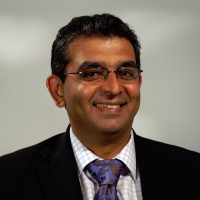 Доктор Zaheer YousefКонсультирующий кардиолог в университетской больнице WalesПочетный доцент в Cardiff UniversityГосподин Yousef является членом-корреспондентом Европейского кардиологического общества, Британского королевского общества врачей, а также председателем комитета по хронической сердечной недостаточности в кардиологическом сообществе Южного Уэлльса.Его область интересов включает сердечную недостаточность, кардиомиопатию, терапию ресинхронизации сердца и установку кардиостимуляторов.Доктор Yousef получил образование в университете Лондона.